Câmara de Vereadores de Corupá – Estado de Santa Catarina.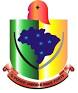 EDITAL DE CONVOCAÇÃOAUDIÊNCIA PÚBLICA	A Câmara Municipal de Vereadores de Corupá, através de seu Presidente, Vereador BENJAMIN TAMANINI,  com a finalidade de atendimento ao princípio comunitário e da participação popular, que se fundamenta nos direitos do cidadão e da comunidade, nos termos do inciso I, do § 4º, do artigo 40, do Estatuto da Cidade (Lei federal nº 10.257, de 10 de julho de 2.001), e do artigo 29, inciso XII, da Constituição Federal, visando à atualização e o aperfeiçoamento da legislação municipal convoca AUDIÊNCIA PÚBLICA nos seguintes termos:MATÉRIA:   Objetivando apresentar as emendas propostas pelos Vereadores aos Projetos de Lei Complementar de nº.s011 à 014/2022 (Atualização do Plano Diretor do Município de Corupá) , bem como oportunizar momento para que a população também possa sugerir eventuais alterações nos textos a serem aprovados pelo Poder Legislativo Municipal.DO LOCAL, DATA E HORA: A Audiência Pública será realizada no dia 27 de Setembro de 2022, com sua instalação marcada para as 14 horas no Plenário da Câmara Municipal de Vereadores de Corupá, sito à Rua Padre Vicente Schmitz, nº 45, Centro, no Município de Corupá, Estado de Santa Catarina;PARTICIPANTES: Audiências públicas são eventos públicos que permitem a participação de qualquer pessoa ou entidade interessada no assunto objeto da discussão, devendo o interessado na apresentação de sugestões ou de comentários realizar sua inscrição até as 14:00 horas do dia 27 de Setembro de 2022, junto ao setor de Expedientes da Câmara Municipal de Corupá;4. DISPONIBILIDADE DOS PROJETOS DE LEI COMPLEMENTAR N.sº 011/2022 a 014/2022: O Edital e os projetos de lei estarão disponíveis a partir desta data, no site www.corupa.sc.leg.br .  Outros esclarecimentos pelo telefone (47) 3375-1145. Corupá (SC), 09 de Setembro de 2022.BENJAMIN TAMANINIPresidente